5 MINUTES WITH CAROLINE CHEE1.) How long have you worked at Karuna-Maya Medicine and what do you like most about working here?I have been working at KMM for almost 9 and a half years! I began here in July 2009, and have not looked back!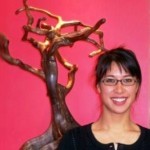 2.) If you could try out any job for a day, what would you like to try? Billionaire philanthropistWork for the Secret serviceWine maker/ Cheese maker/ Chocolatier3.) How would you explain your basic life philosophy?I believe that we make the world a better place when each of us looks after our own little patch. The problems of the world can get pretty overwhelming, and disheartening. I have seen the wonderful things that follow on when we attend to our own stuff – for instance our own issues, health, family, relationships and home. The impact this has on the larger community, and world, cannot be underestimated. We all count, and we all make a difference!4.) Favourite food?Tough contest, but probably Malaysian. And most things that anyone else cooks, come to think of it!!5.) What kind of vacations do you like?So many! I would always have said surfing holidays – a bit of the coast somewhere, some uncrowded waves, some sunshine and warmth, and some good company. I have had to vary it up since having my daughter, and she has helped me to appreciate holidays that are not all surf related – we love a camping trip, beautiful walks, adventures, and mainly being outdoors.  Our annual Christmas camping trip with our friends is definitely a highlight!!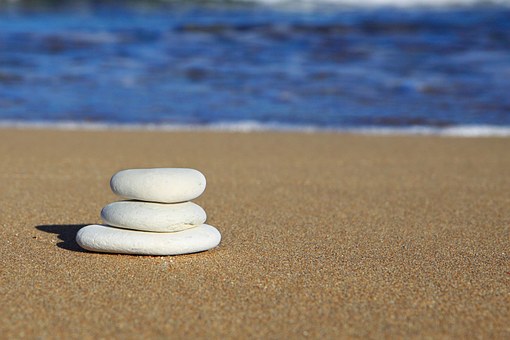 